MINICURSO DE HIPOCOAGULAÇÃO6 HORAS + AVALIAÇÃO FINAL4 de Dezembro | 2021Plataforma webinar - ZOOMParceria formativa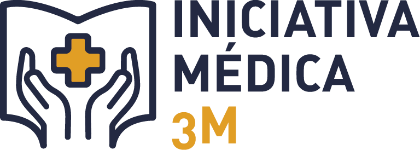 Formadores:- Professora Doutora Ana Bela Sarmento, médica especialista em Hematologia no Centro Hospitalar e Universitário de Coimbra (CHUC), Professora Associada com Agregação em Hematologia da Faculdade de Medicina da Universidade de Coimbra  (FMUC) e directora da Clínica Universitária de Hematologia e do Laboratório de Oncobiologia e Hematologia da FMUC, Doutoramento em Medicina (FMUC)- Dr. João Rocha Neves, médico especialista em Angiologia e Cirurgia Vascular no Centro Hospitalar e Universitário S. João, assistente convidado da Faculdade de Medicina da Universidade do Porto (FMUP), Doutorando em Ciências Cardiovasculares (FMUP), Mestrado em Saúde Pública (FMUP)- Dr. Hugo Ribeiro, médico especialista em Medicina Geral e Familiar, coordenador da Equipa Comunitária de Suporte em Cuidados Paliativos Gaia, Doutorando em Cuidados Paliativos (FMUP), Mestrado em Geriatria (FMUC), Pós-graduação em Cuidados Paliativos e Fim de Vida, Pós-graduação em Controlo da Dor- Dr.ª Patrícia Vicente, médica especialista em Medicina Interna no Hospital S. Francisco Xavier, mestranda em Cuidados Paliativos na Faculdade de Medicina da Universidade de Coimbra- Dr. Bruno Banheiro, médico interno de formação específica em Medicina Intensiva no Centro Hospitalar Universitário do Algarve, pós-graduação em Medicina do Doente CríticoPrograma:10h00-11h30Hemostase e cascata da coagulação: onde actuam os fármacos? Formador: Professora Doutora Ana Bela Sarmento12h00-13h30A farmacologia do envelhecimento e os diferentes perfis de segurança dos hipocoagulantesFormador: Dr. Hugo Ribeiro14h00-15h30Abordagem terapêutica da FAFormador: Dr.ª Patrícia Vicente e Dr. Bruno Banheiro16h00-17H30Hipocoagulação no TEVFormador: Dr. João Rocha NevesAVALIAÇÃO ONLINE – após terminarem as sessões (30min)